UBND HUYỆN DƯƠNG MINH CHÂU TỔ CHỨC HỘI NGHỊ TẬP HUẤN KỸ NĂNG TUYÊN TRUYỀN PHÁP LUẬT MIỆNG VÀ TRIỂN KHAI PHÁP LUẬT LẦN 2 NĂM 2020_______________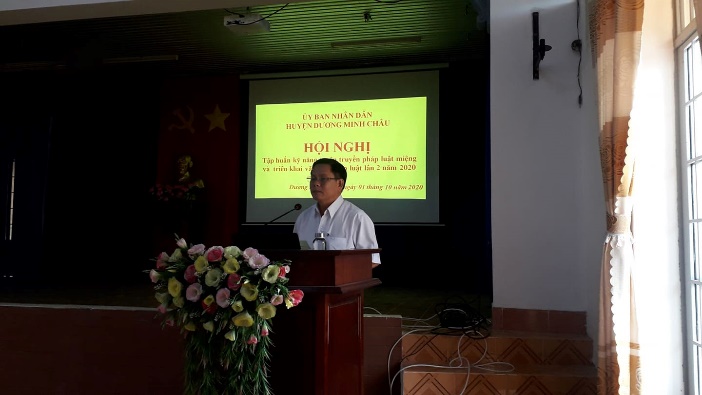 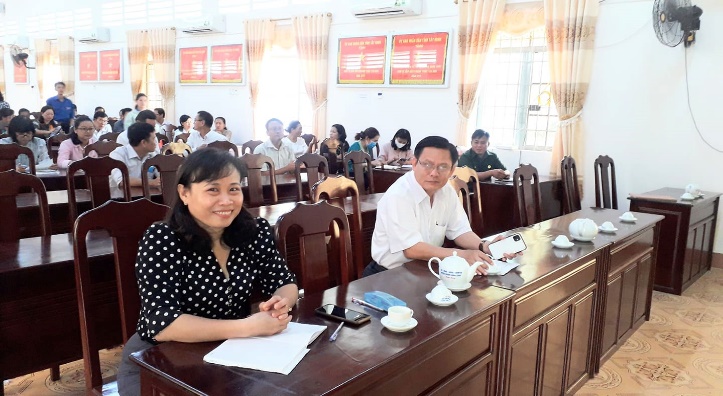 Ngày 01/10/2020, tại Hội trường UBND huyện Dương Minh Châu, UBND huyện đã tổ chức Hội nghị tập huấn kỹ năng tuyên truyền pháp luật miệng và triển khai pháp luật lần 2 năm 2020.Đ/c Phạm Văn Tín – Phó Bí thư Huyện ủy, Phó Chủ tịch UBND huyện và đ/c Nguyễn Thị Kim Cúc – Trưởng Phòng Tư pháp huyện chủ trì Hội nghị.Tham dự Hội nghị có trên 85 đại biểu là báo cáo viên, tuyên truyền viên pháp luật; thành viên Ban Chỉ đạo thực hiện Chương trình Phát triển thanh niên của huyện; Ban Giám hiệu các trường học trên toàn huyện; Bí thư, Phó Bí thư Chi đoàn cơ sở trực thuộc Huyện đoàn; Lãnh đạo và công chức UBND các xã, thị trấn. 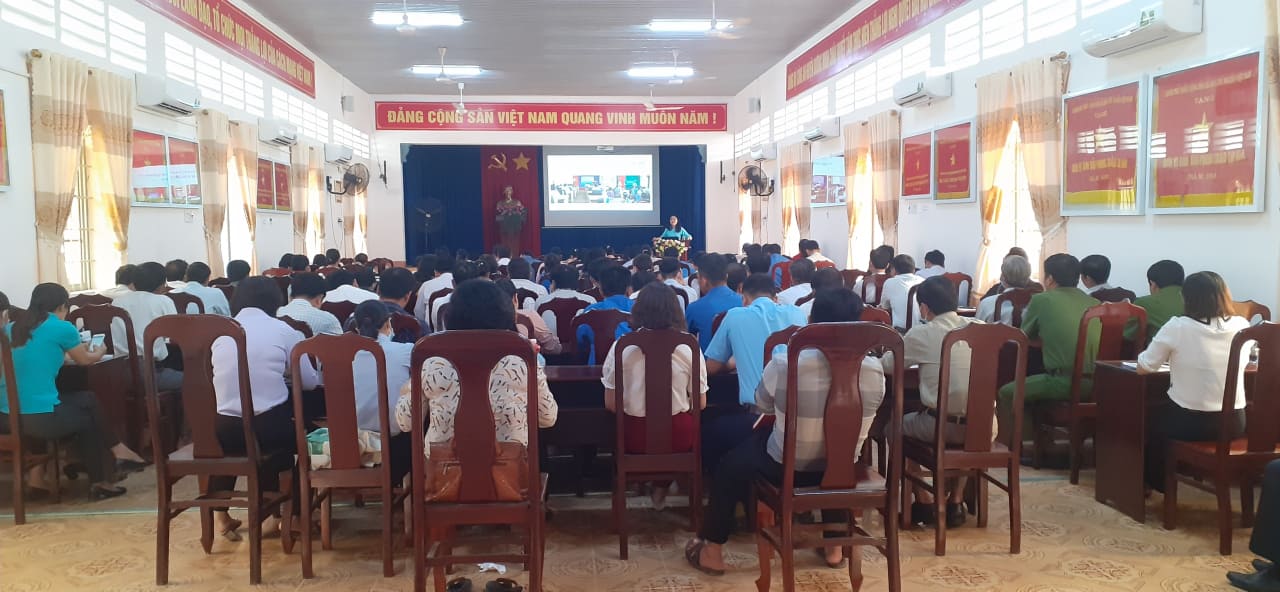 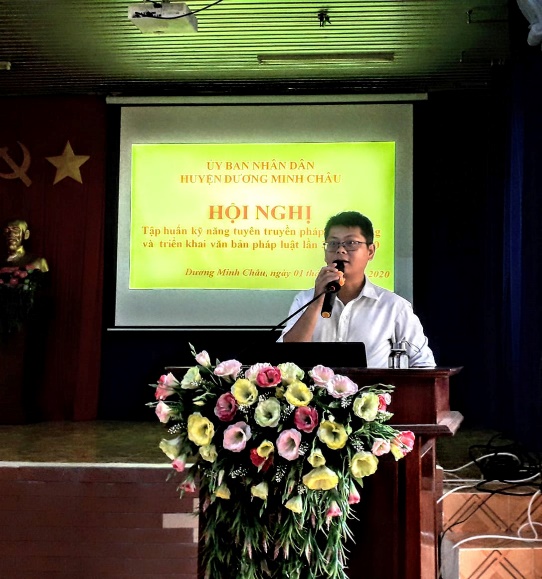                       Ảnh: Toàn cảnh Hội nghị                                  Ảnh: Đ/c Tấn Tài, Chuyên viên PTP Dương             Minh Châu, dẫn chương trình Hội nghị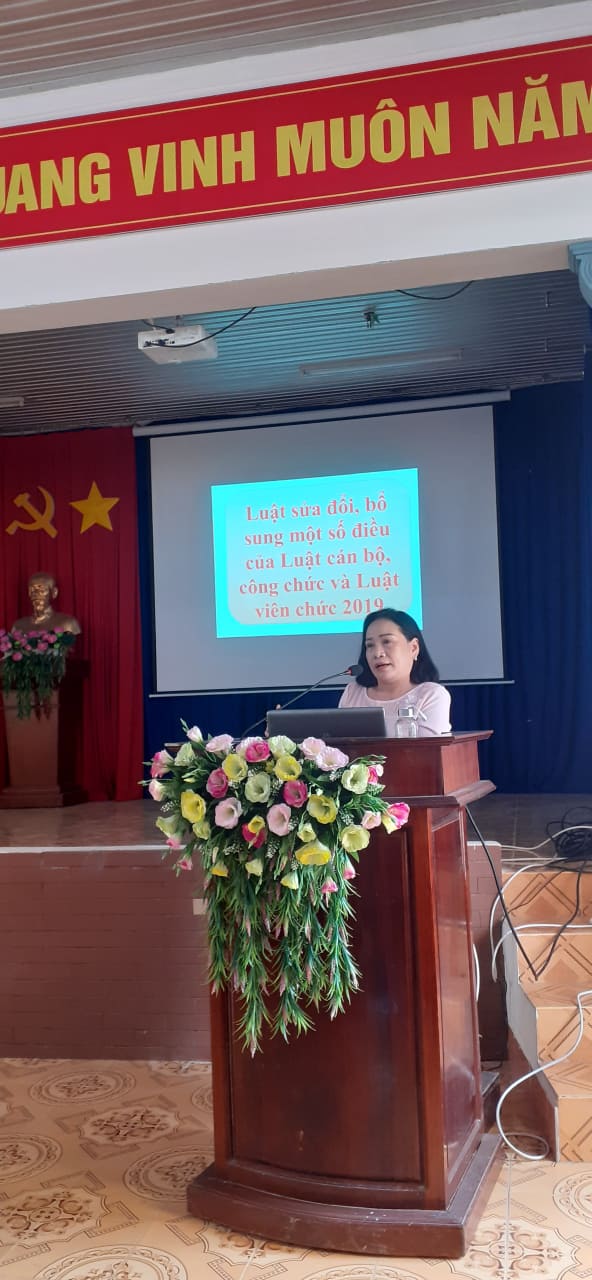 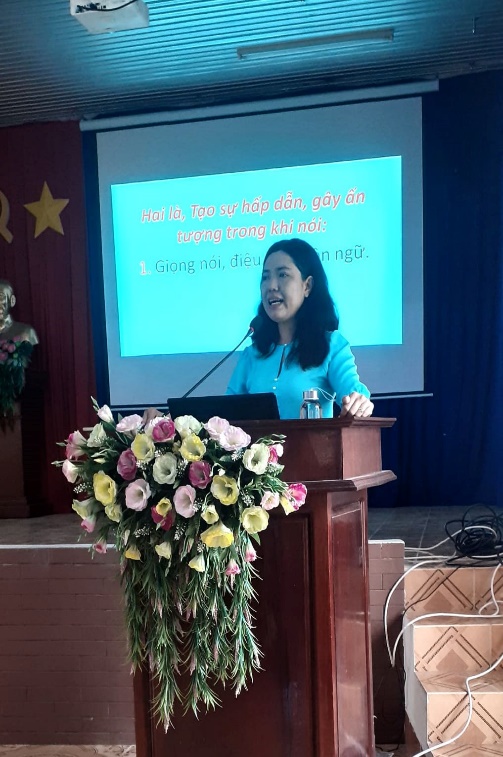 Ảnh: Đ/c Nguyễn Thị Kim Hương – Trưởng Phòng PBGDPL và đ/c Đào Thị Anh Tuyết – Phó Trưởng Phòng PBGDPL triển khai tại Hội nghịPhát biểu tại Hội nghị, đ/c Phạm Văn Tín – Phó Bí thư Huyện ủy, Phó Chủ tịch UBND huyện khẳng định, Hội nghị đã góp phần rất quan trọng giúp đội ngũ cán bộ làm công tác PBGDPL trên toàn huyện nâng cao năng lực, nghiệp vụ, kỹ năng thực hiện công tác tuyên truyền pháp luật miệng tại địa phương trong thời gian tới; giúp đội ngũ cán bộ, công chức, viên chức của huyện thực hiện tốt hơn chức trách, nhiệm vụ được giao; đồng thời, góp phần giúp nâng cao hiệu lực, hiệu quả công tác quản lý Nhà nước về thanh niên trên địa bàn trong năm 2021 và những năm tiếp theo./.Tấn Tài (PTP huyện DMC)Ảnh: Đ/c Phạm Văn Tín – Phó Bí thư Huyện ủy, Phó Chủ tịch UBND huyện Dương Minh ChâuẢnh: Đ/c Phạm Văn Tín – Phó Bí thư Huyện ủy, Phó Chủ tịch UBND huyện và đ/c Nguyễn Thị Kim Cúc – Trưởng Phòng Tư pháp huyện, chủ trì Hội nghị